 
 				      АДМИНИСТРАЦИЯ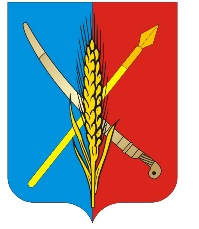 Васильево-Ханжоновского сельского поселенияНеклиновского района Ростовской областиПОСТАНОВЛЕНИЕс. Васильево-Ханжоновка «22» октября 2020 г.    		                                                                                     №  32«Об  изменении адреса земельного  участка  с местоположением Ростовская область, Неклиновский район, х. Николаево-Козловский , ул. Азовская, 14 а   на адрес:  Ростовская область, Неклиновский район, х. Николаево-Козловский , ул. Азовская, 14 б»          В соответствии с п. 6  постановления Правительства  РФ от 19.11.2014  № 1221 « Об    утверждении   Правил присвоения, изменения и аннулирования адресов», на основании представления прокуратуры Неклиновского района  от 16.10.2020 года  К1 №440945 «Об устранении нарушений законодательства об общих принципах организации местного самоуправления»   постановляет:Изменить адрес (земельного участка  с кадастровым номером 61:26:0080401:875,  жилого дома с кадастровым номером 61:26:0080401:901) с местоположением: Ростовская область, Неклиновский район, х. Николаево-Козловский , ул. Азовская, 14 а   на  адрес:  Ростовская область, Неклиновский район, х. Николаево-Козловский , ул. Азовская, 14 б.Контроль за исполнением  постановления оставляю за собой.         И. о. Главы Администрации          Васильево-Ханжоновского         сельского поселения                                                               Е.Н. Ткачева          Постановление  вносит           ведущий специалист          И.С. Пилипенко